FORMULARIO DE ALTA SOCIO/A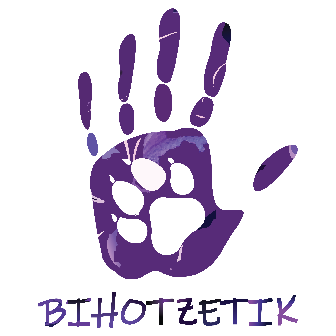 EN LA PROTECTORA DE ANIMALES BIHOTZETIK ANIMALIAK DEFENTSARAKO ELKARTEA                        CIF: G95990339IMPORTANTE: ADJUNTAR COPIA DEL DOCUMENTO DE IDENTIDAD¡¡Gracias por tu ayuda!!         Para cualquier CONSULTA, MODIFICACIÓN, BAJA, etc., dirigirse a cualquiera de estas opciones:  E-mail:  bihotzetikelkartea@gmail.com         WhatsApp: 648 92 48 47        Llamadas y WhatsApp: 667 626 779DATOS PERSONALESDATOS PERSONALESDATOS PERSONALESDATOS PERSONALESNombre y Apellidos: Nombre y Apellidos: Nombre y Apellidos: Nombre y Apellidos: Fecha de Nacimiento: Fecha de Nacimiento: NIF/NIE/Pasaporte:NIF/NIE/Pasaporte:Dirección completa: Dirección completa: Dirección completa: Dirección completa: Población:Población:Código Postal:Provincia:Teléfono/s: E-mail:E-mail:PERIODICIDAD Y APORTACIÓNDeseo hacerme socio/a de la Protectora de Animales BIHOTZETIK, con la siguiente aportación:   €Periodicidad:                                  Mensual    Trimestral     Semestral    AnualDATOS BANCARIOSDATOS BANCARIOS  Ingreso periódico en la cuenta de la Protectora por parte del Socio/a. (CONCEPTO: Socio/a + nombre y apellidos)Nº de cuenta CAJA RURAL NAVARRA:  ES34 3008 0264 6742 0789 2722  Ingreso periódico en la cuenta de la Protectora por parte del Socio/a. (CONCEPTO: Socio/a + nombre y apellidos)Nº de cuenta CAJA RURAL NAVARRA:  ES34 3008 0264 6742 0789 2722  Domiciliado en mi cuenta, cuyos datos son los siguientes:(Se requiere Formulario SEPA, a completar adicionalmente)  Domiciliado en mi cuenta, cuyos datos son los siguientes:(Se requiere Formulario SEPA, a completar adicionalmente)Nombre y Apellidos del Titular: Nombre y Apellidos del Titular: BANCO/CAJA:Nº DE CUENTA:FECHA SOLICITUD:FIRMA: